Государственное бюджетное образовательное учреждение высшего образования Московской области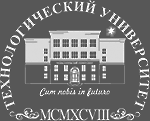 ТЕХНОЛОГИЧЕСКИЙ УНИВЕРСИТЕТРезультаты Международной Открытой Олимпиады 
Технологического университета 2020 г.12 апреля 2020 годаОбществознаниеНоминация «Интеллектуальная орбита»10 класс (старший), 1 курс СПО,11 класс (выпускной), 2 курс СПОРешением  заседания  предметного  жюри  по  обществознанию (протокол № 3 от 16 апреля 2020 г.) согласно п.п.7.3, 7.6 «Положения о проведении Международной Открытой Олимпиады ГБОУ ВО МО «Технологический университет» группы участников 10 и 11 кл. объединены.Как найти себя в списке: фамилии расположены в порядке убывания набранной суммы баллов; фамилии участников, набравших одинаковую сумму баллов, расположены в алфавитном порядке.№п/пСтатусФИОУчреждениеГородБаллы(max 100)ПобедительХужаева Камила РустамовнаСОШ № 22Фергана,Узбекистан84ПризёрII местоНовацкая София ВадимовнаМариупольский технический лицейМариуполь,Украина79ПризёрII местоФедорович Анастасия ПетровнаГУО «СОШ № 28 им. Э.В. Серегина»Гомель,Беларусь79ПризёрIII местоДоленко Игорь КирилловичСреднее общеобразовательное учреждение № 28Ташкент,Узбекистан72ПризёрIV местоСтаровойтенко Анастасия ВладимировнаСТРСОШ им. А.С. ПушкинаАшхабад,Туркменистан71УчастникВинник Виталина ВикторовнаГУО «Сновская средняя школа»Агрогородок Снов,Беларусь69УчастникКапарова Азиза МуратовнаИнновационная СШ Гимназия им. А.С. Макаренко №10Кара-Балта,Киргизия69УчастникУфаева Ленара ВладимировнаШкола № 54Ташкент,Узбекистан66УчастникСагнаева Сабина СериковнаШкола-лицей № 37 им. С. МауленоваНур Султан,Казахстан65УчастникСолдатова Дарья ИгоревнаСТРСОШ им. А.С. ПушкинаАшхабад,Туркменистан64УчастникГедакян Феликс КареновичГОУ СОШ при войсковой части 2012 Пограничного управления ФСБ РФ Гюмри,Армения60УчастникЭкгардт Адам ВикторовичШкола № 54Ташкент,Узбекистан57УчастникМаксимов ДилшодТашкентский профессиональный колледж информационных технологийТашкент,Узбекистан49УчастникХвастунова Дарья ОлеговнаГУ ЛНР «ЛОУ специализированная школа № 1 им. профессора Л.М. Лоповка»Луганск,ЛНР47УчастникБуторина Валерия РомановнаТеоретический лицей имени Петру МовилэКишенёв,Молдова4УчастникНургелдиева Айлар ЧарыевнаСТРСОШ им. А.С. ПушкинаАшхабад,Туркменистан1УчастникБуриев Илхомджон БахромджоновичЛицей для одаренных детей города ДушанбеДушанбе,Таджикистан0УчастникКим Майя АлександровнаАкадемический лицей № 3 при Навоинском Государственном  горном институтеАлмалык,Узбекистан0УчастникХамдамова Муаззамхон Хамдам кизиШкола № 17Бекабад,Узбекистан0